First Grade Supply List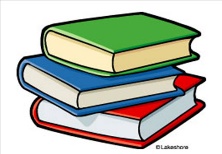 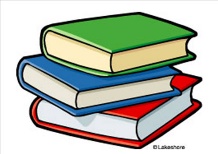 2020 – 20213 – number 2 pencils1 – eraser (no pencil toppers)1 – box of 16 or 24 count crayons2 – folders (write homework on one and classwork on the other)4 – glue sticks (no liquid glue)1 – large soft pencil case (no pencil boxes or hard pencil cases)1 – primary composition book1 – squirt bottle of hand sanitizer2 – boxes of Kleenex1 – refillable water bottle1 – container of Clorox wipesPlease check with your child throughout the year to keep supplies updated.No pencil sharpeners.Classroom donations of the following items are greatly appreciated:Paper towelsBaby wipesAnimal crackersGoldfishDry erase markersBlue painters tape